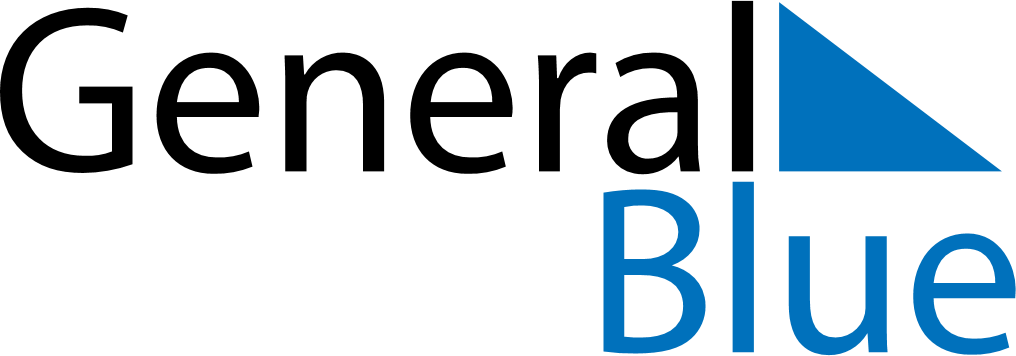 Weekly CalendarJune 23, 2024 - June 29, 2024Weekly CalendarJune 23, 2024 - June 29, 2024Weekly CalendarJune 23, 2024 - June 29, 2024Weekly CalendarJune 23, 2024 - June 29, 2024Weekly CalendarJune 23, 2024 - June 29, 2024Weekly CalendarJune 23, 2024 - June 29, 2024SUNDAYJun 23MONDAYJun 24TUESDAYJun 25WEDNESDAYJun 26THURSDAYJun 27FRIDAYJun 28SATURDAYJun 29